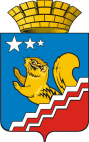 АДМИНИСТРАЦИЯ ВОЛЧАНСКОГО ГОРОДСКОГО ОКРУГАПРОТОКОЛзаочного заседанияАНТИТЕРРОРИСТИЧЕСКАЯ КОМИССИЯВОЛЧАНСКОГО ГОРОДСКОГО ОКРУГАот 26.04.2020г.                                                                                                    № 2         Председатель - глава  Волчанского городского округа Вервейн А.В.  Секретарь комиссии  -  Карелина Т.Б. - специалист 1 категории по ГО и ЧС, мобилизационной работе администрации Волчанского городского округаВ соответствии с решением председателя антитеррористической комиссии в Волчанском  городском округе (далее – Комиссия), с учетом санитарно-эпидемиологической обстановки решения, отраженные в данном протоколе, выработаны заочно.О состоянии антитеррористической защищенности объектов водоснабжения и водоотведения расположенных на территории городского округа 1.Принять к сведению доклад директора МУП «ВТЭК» Теняевой Е.Г.        «О состоянии антитеррористической защищенности объектов водоснабжения и водоотведения расположенных на территории Волчанского городского округа».2. Директору МУП «ВТЭК» Е.Г.Теняевой:2.1. Провести обследование и категорирование объектов водоснабжения и водоотведения (водоотведение - очистные сооружения, Свердловская обл., г. водоснабжение - водопроводная насосная станция 1 подъема; Срок – до 31 августа 2020 года.2.2. Письменно уведомить Министерство энергетики и жилищно-коммунального хозяйства Свердловской области о присвоенной объектам водоснабжения и водоотведения категории либо об отсутствии у объектов водоснабжения и водоотведения признаков, позволяющих их отнести к определенной категории, в соответствии с критериями категорирования, предусмотренными пунктом 10 постановления Правительство Российской Федерации от 23 декабря 2016 г. № 1467 «Об утверждении требований к антитеррористической защищенности объектов водоснабжения и водоотведения, формы паспорта безопасности объекта водоснабжения и водоотведения и о внесении изменений в некоторые акты Правительства Российской Федерации»;Срок – до 30 сентября 2020 года.2.3. Разработать Паспорта безопасности объектов водоснабжения и водоотведения в соответствии с требованием постановления Правительства Российской Федерации от 23 декабря 2016 г. № 1467 «Об утверждении требований к антитеррористической защищенности объектов водоснабжения и водоотведения, формы паспорта безопасности объекта водоснабжения и водоотведения и о внесении изменений в некоторые акты Правительства Российской Федерации»;Срок – до 30 ноября 2020 года.2.4. Организовать информирование сотрудников организации о мерах безопасности при угрозе совершения террористических актов и чрезвычайных ситуаций;Срок – постоянно.2.5. Обеспечить организацию и выполнение требований законодательства Российской Федерации по безопасности объектов водоснабжения и водоотведения;Срок – постоянно.II. О мерах по предотвращению террористических угроз и обеспечению безопасности граждан Волчанского городского округа в период подготовки и проведения праздничных мероприятий посвященных Параду Победы и общероссийскому голосованию1. Принять к сведению доклад Председателя Волчанской городской территориальной избирательной комиссии Шмидт Л.Д. «О мерах по предотвращению террористических угроз и обеспечению безопасности граждан городского округа в период подготовки и проведения праздничных мероприятий посвященных Параду Победы и общероссийскому  голосованию».2. Рекомендовать председателю Волчанской городской территориальной избирательной комиссии Шмидт Л.Д. обеспечить непрерывность сбора, анализа и обмена информацией о развитии оперативной обстановки в период подготовки и проведении общероссийского голосования.Срок – до 01 июля 2020 года.III. О проведении мониторинга состояния политических, социально-экономических и иных процессов, оказывающих влияние на ситуацию в сфере противодействия терроризму и реализации выбранных на основе его результатов мер по профилактике терроризма 1. Принять к сведению доклад специалиста 1 категории отдела ГО и ЧС администрации Волчанского городского округа  Карелиной Т.Б. «О проведении мониторинга состояния политических, социально-экономических и иных процессов, оказывающих влияние на ситуацию в сфере противодействия терроризму и реализации выбранных на основе его результатов мер по профилактике терроризма».2. Рекомендовать специалисту 1 категории отдела ГО и ЧС администрации Волчанского городского округа  Карелиной Т.Б., начальнику отдела образования Адельфинской О.В. , и.о. начальнику    ОеП № 10 МО МВД России «Краснотурьинский» Жданову П.О.:2.1. Продолжать осуществлять мониторинг состояния политических, социально-экономических и иных процессов, оказывающих влияние на ситуацию в области противодействия терроризму на территории городского округа;Срок – в течение 2020 года.2.2. Информацию о результатах проделанной работы своевременно направлять информацию в отдел ГО и ЧС администрации Волчанского городского округа.Срок – в течение 2020 года. IV. О реализации Комплексного плана мероприятий по противодействию идеологии терроризма в Российской Федерации, о исполнении решений АТК и ОШ, а также решений антитеррористической комиссии в Волчанском городском округе 1. Принять к сведению  специалиста 1 категории отдела ГО и ЧС администрации Волчанского городского округа  Карелиной Т.Б. «О ходе исполнения решений АТК и  ОШ, а также решений  антитеррористической комиссии в Волчанском городском округе». 2. Рекомендовать  специалисту 1 категории отдела ГО и ЧС администрации Волчанского городского округа  Карелиной Т.Б. обеспечить своевременный сбор и предоставление в аппарат АТК  в Свердловской области информации о ходе исполнений решений антитеррористической комиссии в Свердловской области и антитеррористической комиссии в городском округе;По результатам голосования решение принято: «за» - единогласноО результатах исполнения мероприятий, указанных в настоящем протоколе, информировать секретаря антитеррористической комиссии Волчанского городского округа.Срок – не позднее трех рабочих дней со дня истечения срока исполнения соответствующего мероприятия.Контроль за исполнением настоящего протокола возложить на секретаря антитеррористической комиссии Волчанского городского округа.Председатель                                                                                  А.В.Вервейн